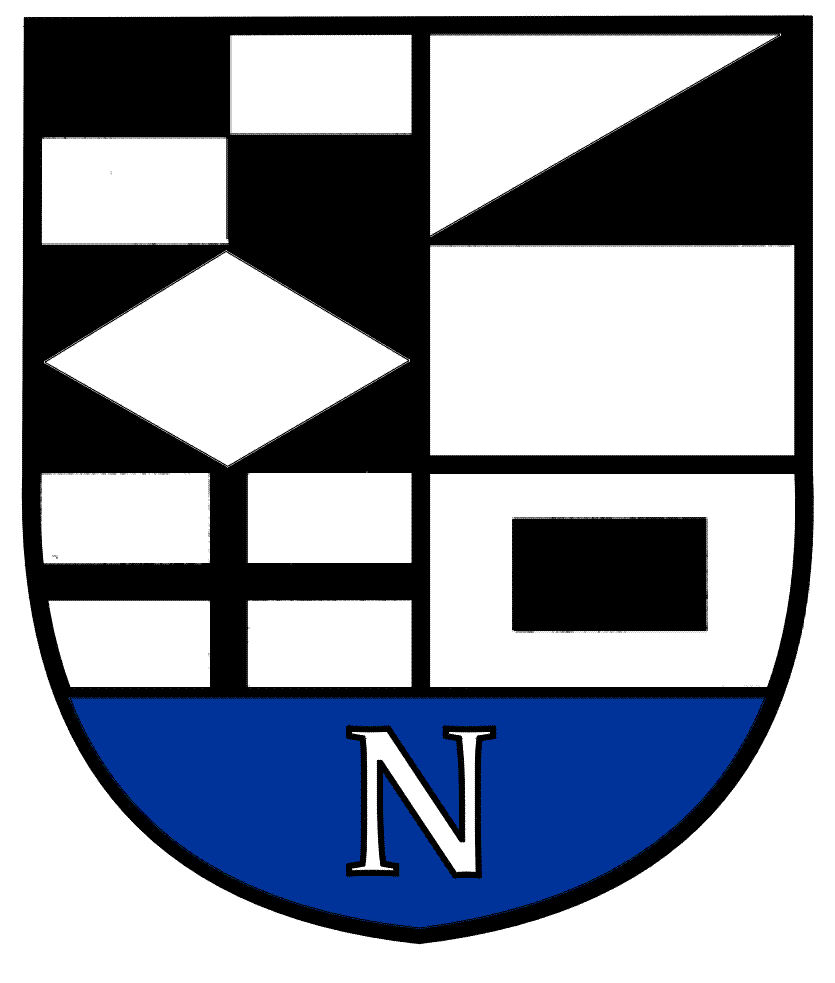 NERINGOS SAVIVALDYBĖS TARYBOS ŠVIETIMO, KULTŪROS, JAUNIMO IR SPORTO KOMITETO   POSĖDŽIO  DARBOTVARKĖ Nr.102022-11-11 Neringa	Vadovaudamasis Neringos savivaldybės Tarybos veiklos reglamento 52  punktu  šaukiu Švietimo, kultūros, jaunimo ir sporto  komiteto    posėdį 2022 m. lapkričio  mėn. 16 d. 10 val. (nuotoliniu būdu)  ir sudarau  posėdžio  darbotvarkę: 1. Dėl komiteto  darbotvarkės  patvirtinimo.2. Dėl  Neringos savivaldybės  Tarybos 2018 m. rugsėjo  27 d. Sprendimo  Nr.T1-132 „Dėl Neringos  savivaldybės  Švietimo  įstaigų  pedagoginių  darbuotojų  ir  kitų darbuotojų  etatų  skaičiaus  patvirtinimo“ pakeitimo.Papildomi  klausimai:1.Dėl  Mokslo metų pradžios  ir trukmės Neringos savivaldybės Švietimo įstaigose nustatymo.2.Dėl Martyno Liudviko Rėzos  vardo kultūros ir  meno  premijos  skyrimo.3.Dėl Neringos savivaldybės  Kalno gatvės  pavadinimo  pakeitimo į Vilų  gatvę.4.Dėl Neringos savivaldybės Tarybos 2022 m. vasario 23 d. sprendimo  Nr.T1-14 „Dėl Neringos  savivaldybės 2022 metų  Biudžeto patvirtinimo“ pakeitimo.Kiti klausimai.Švietimo, kultūros, jaunimo ir sporto komiteto pirmininkas                V.Giedraitis